www.mvd.gov.byКоличество преступлений по линии противодействия торговле людьми(2000 – 2012 годы)Количество преступлений, связанных с трафикингом 
(предусмотрены Палермским протоколом) за 2000 – 2012 годыИсключительно торговля людьми (преступления, предусмотренные статьей 181 УК и статьей 187 УК в редакции .) за 2000 – 2012 годыСравнительный анализ торговли людьми с другими видами преступлений(2005 – 2012 годы)Количество жертв торговли людьми(2002 – 2012 годы)Примечание: в 2012 году 32 несовершеннолетние жертвы (из них 5 малолетних) пострадали от преступления, предусмотренного ст. 3431 УК (съемки детей в порно).Количество жертв, подвергшихся сексуальной и трудовой эксплуатации(2002 – 2012 годы)Примечания: 1. В 2010 году 3 жертвы подверглись изъятию органов (помимо жертв сексуальной и трудовой эксплуатации).2. В 2012 году 32 несовершеннолетние жертвы (из них 5 малолетних) пострадали от преступления, предусмотренного ст. 3431 УК (съемки детей в порно).Жертвы, подвергшиеся эксплуатации в Беларуси и за рубежом(2006 – 2012 годы)Примечание: В 2012 году как подвергшиеся эксплуатации в Беларуси учитываются 32 несовершеннолетние (из них 5 малолетних) жертвы, пострадавшие от преступления, предусмотренного ст. 3431 УК (съемки детей в порно).Количество ликвидированных организованных групп и преступных организаций(2002 – 2012 годы)Лица, осужденные за преступления, связанные с торговлей людьми(2002 – 2011 годы)Общее количество осужденных за преступления,связанные с торговлей людьми (2002 – 2011 годы)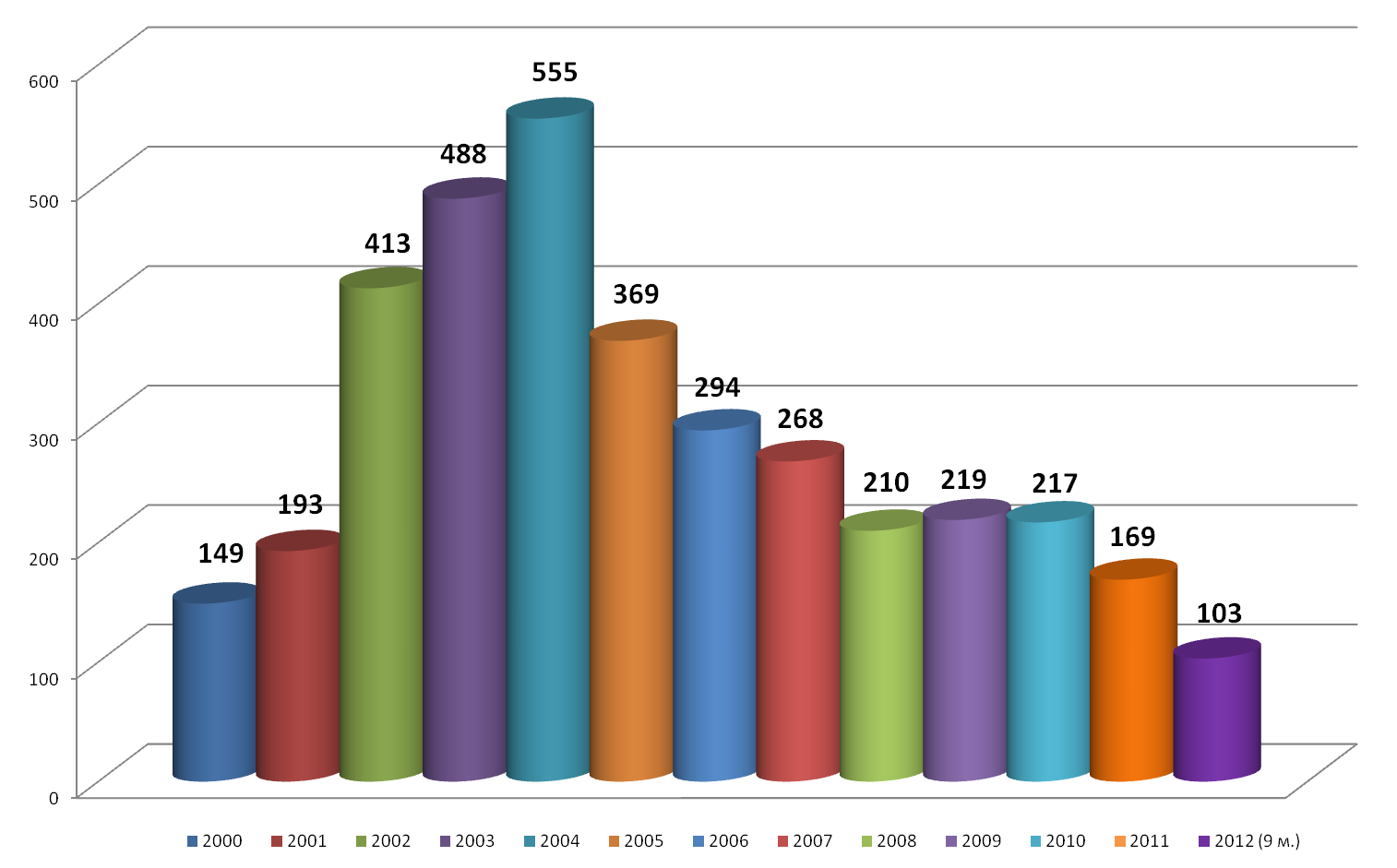 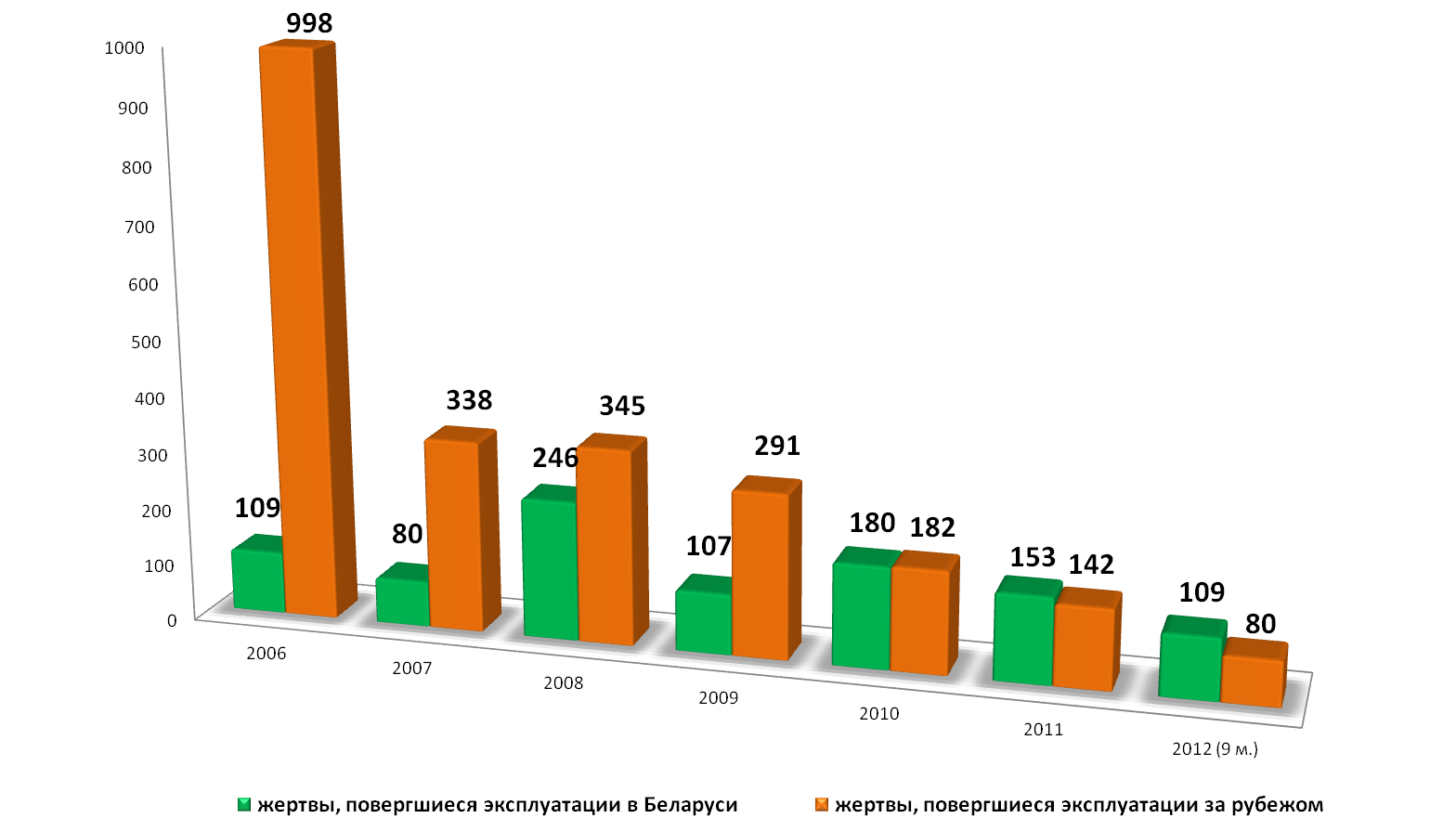 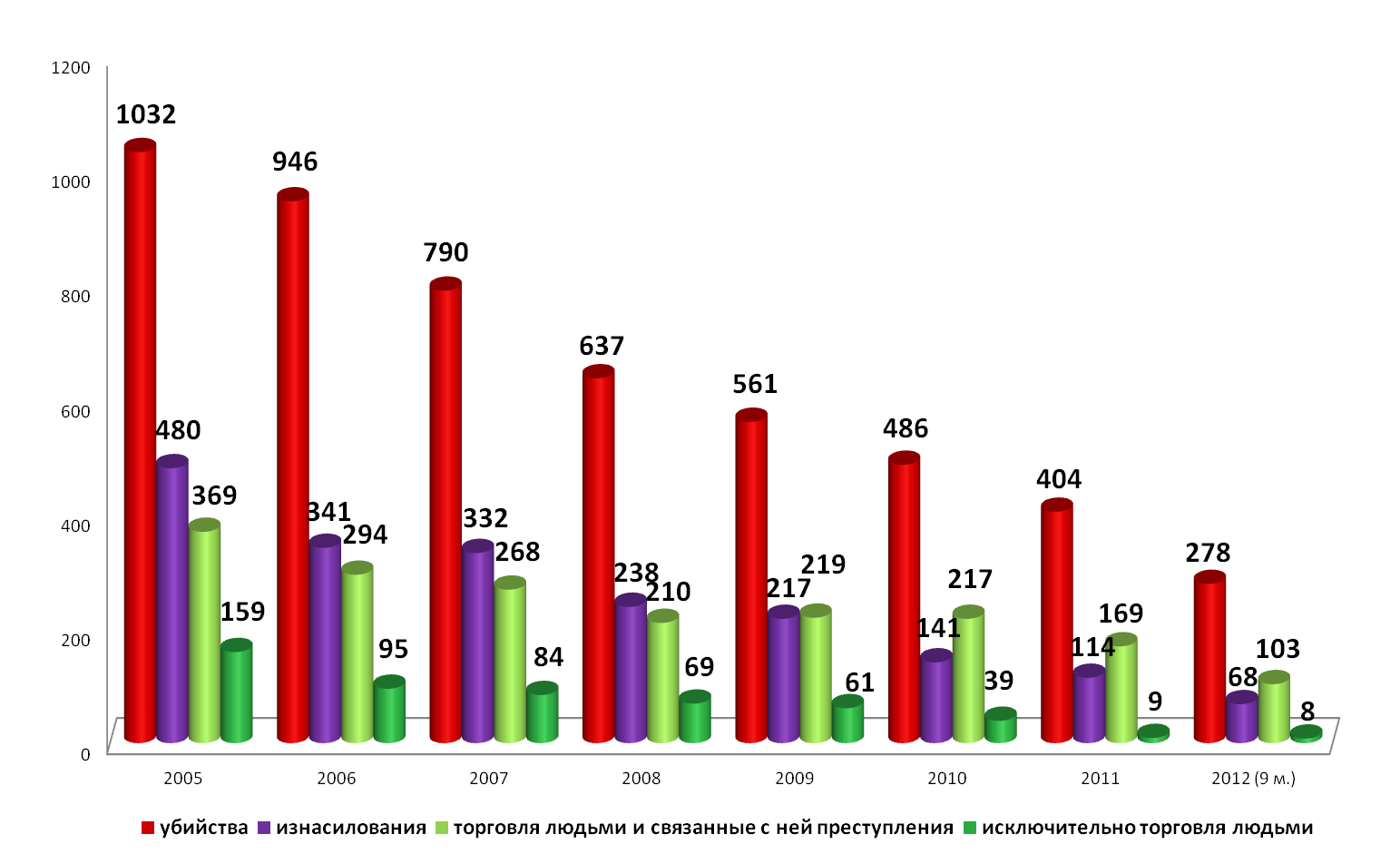 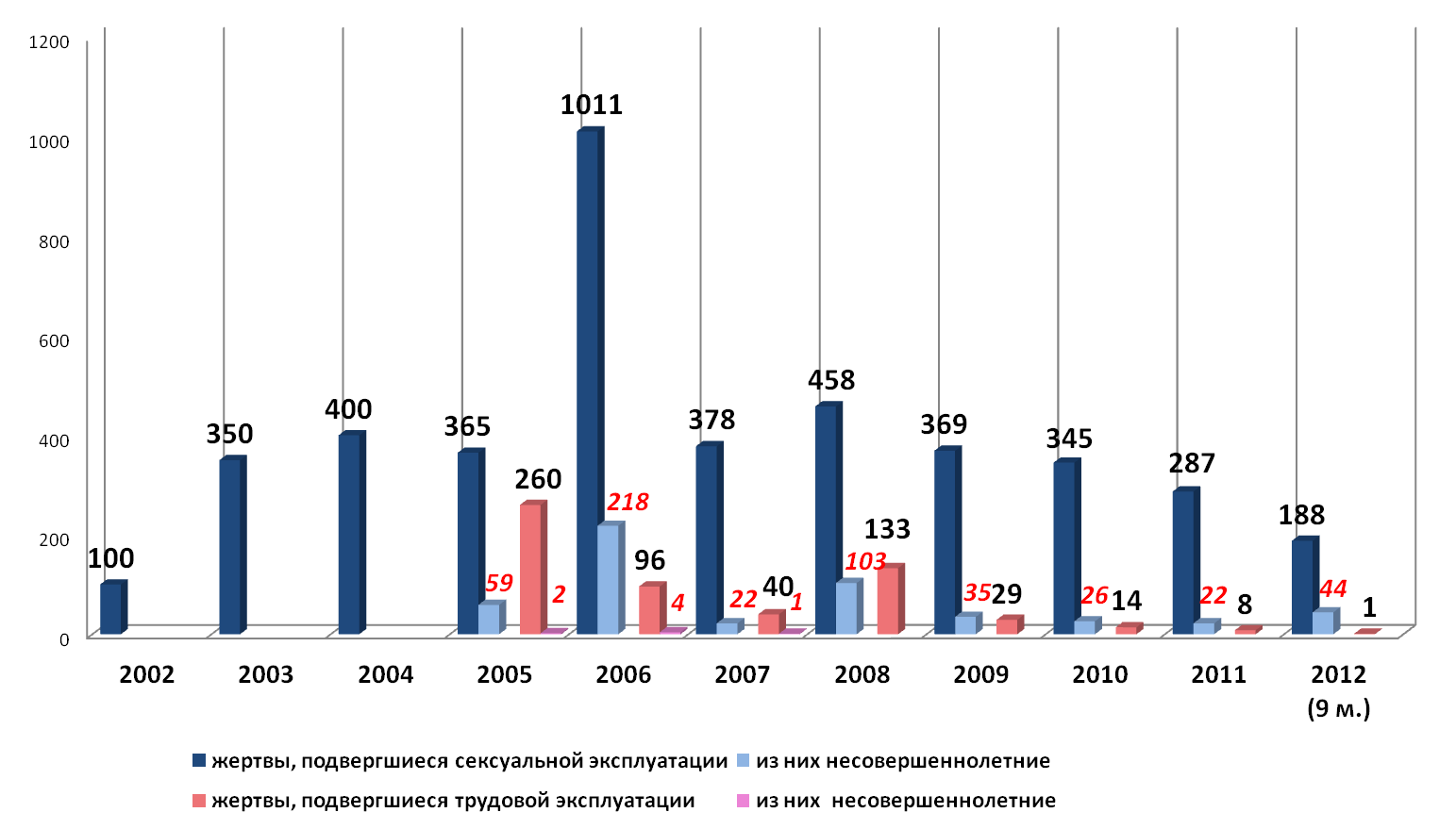 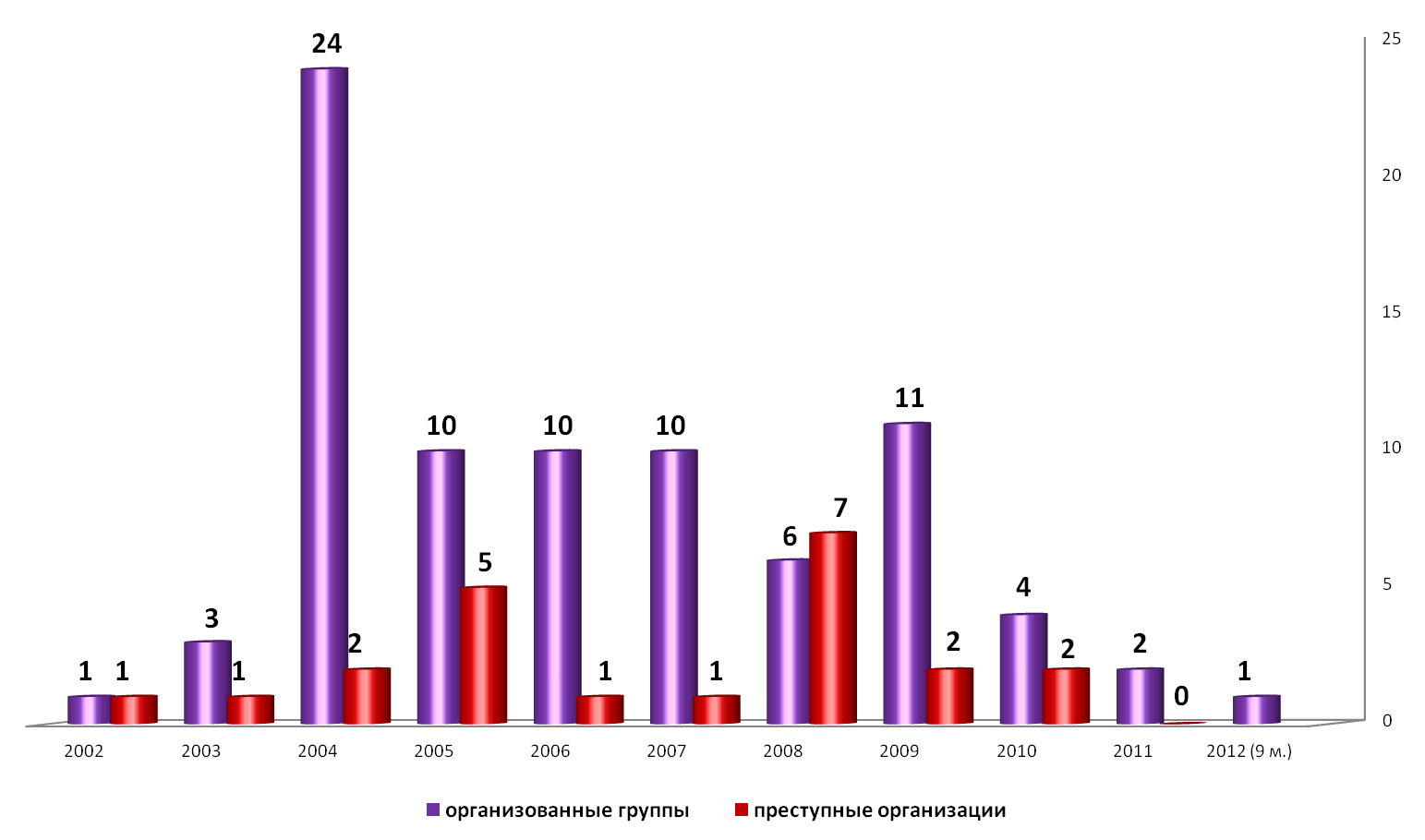 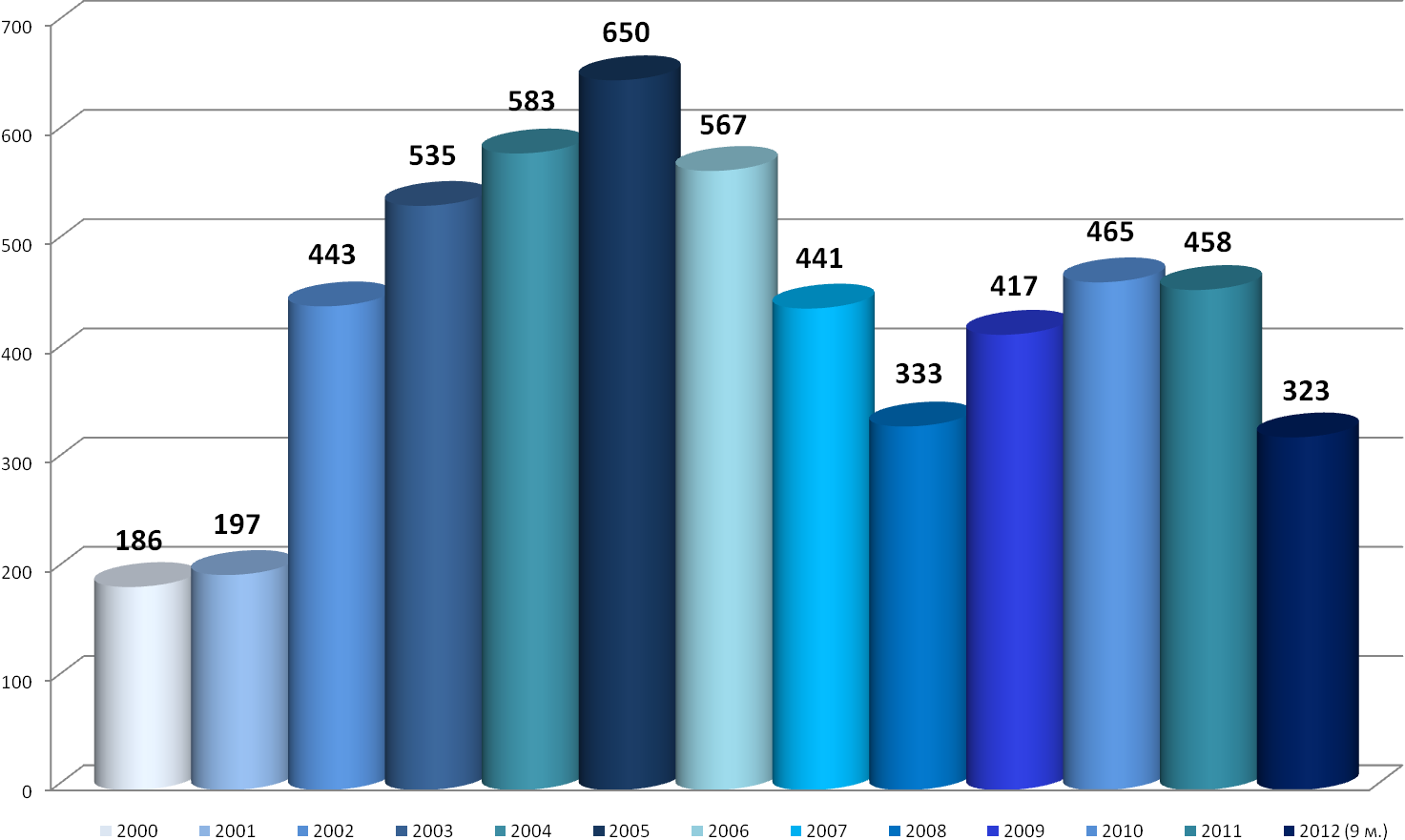 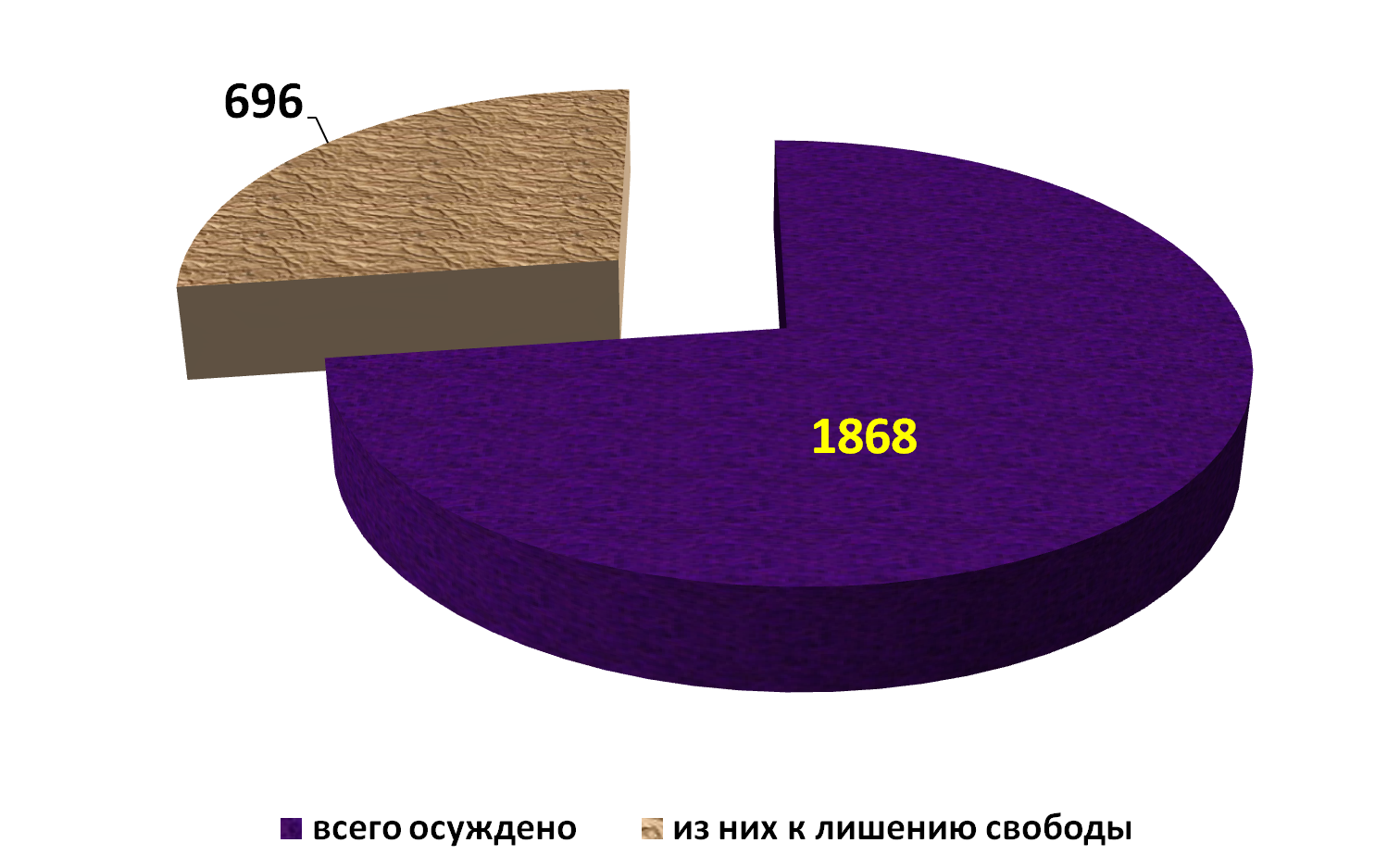 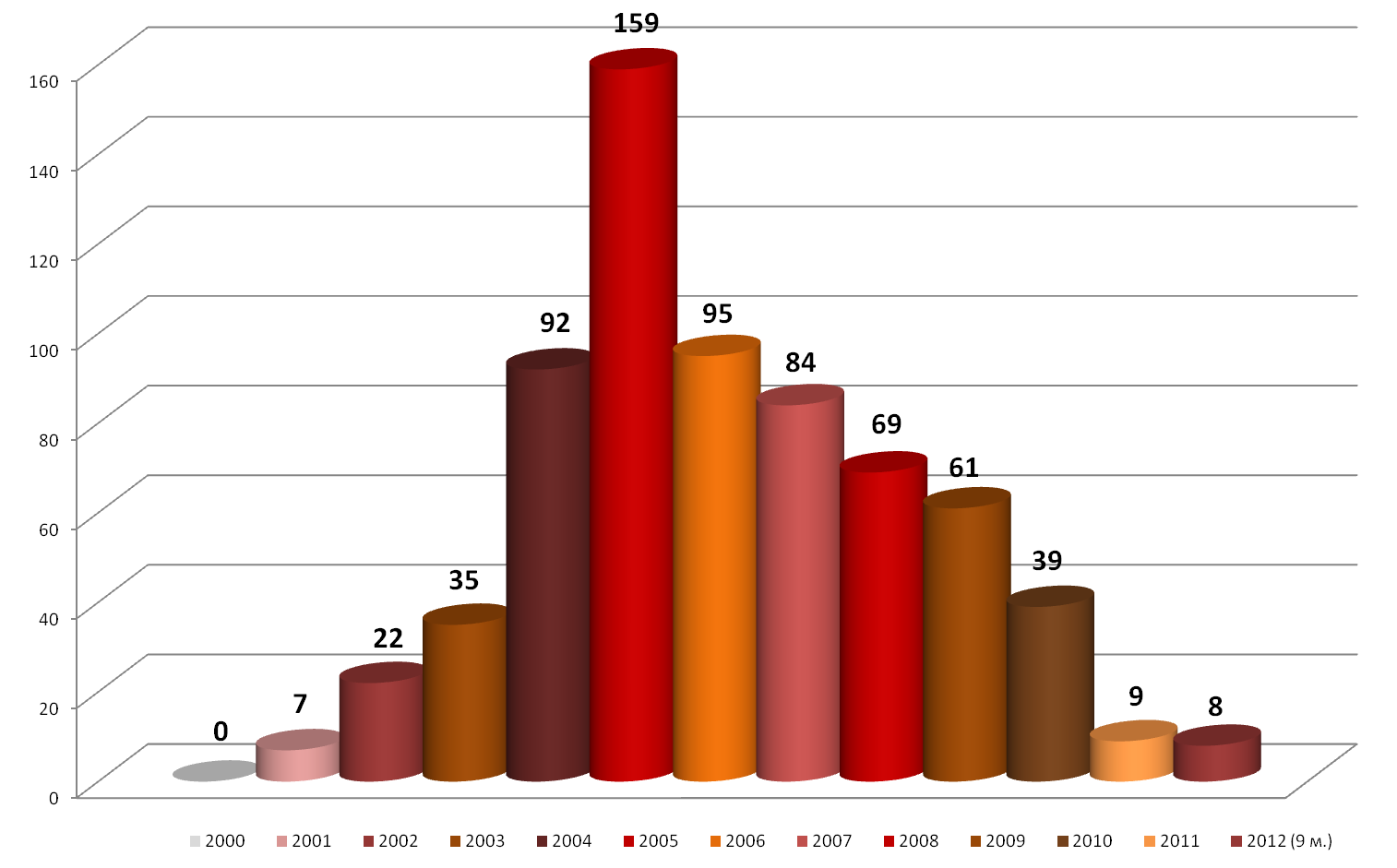 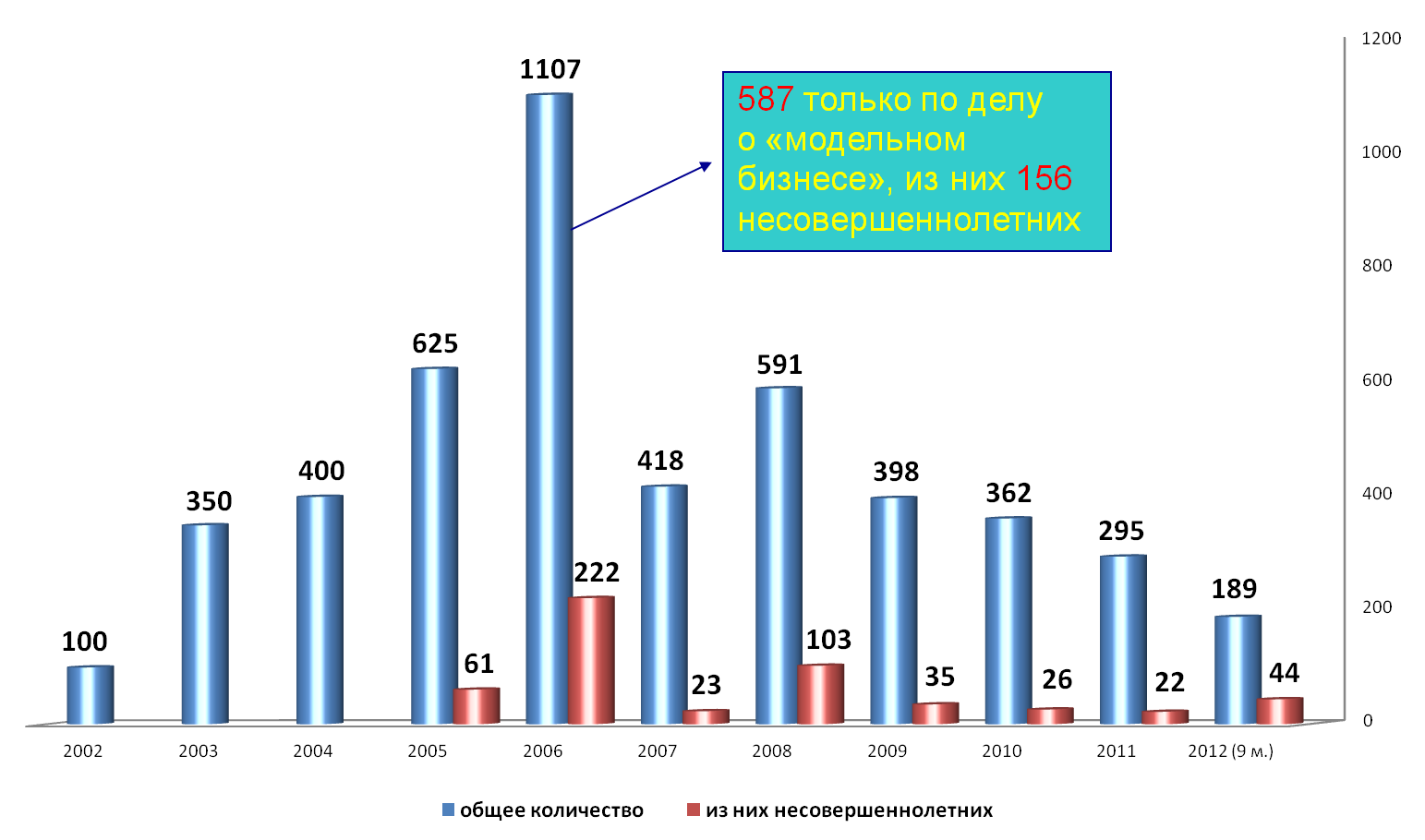 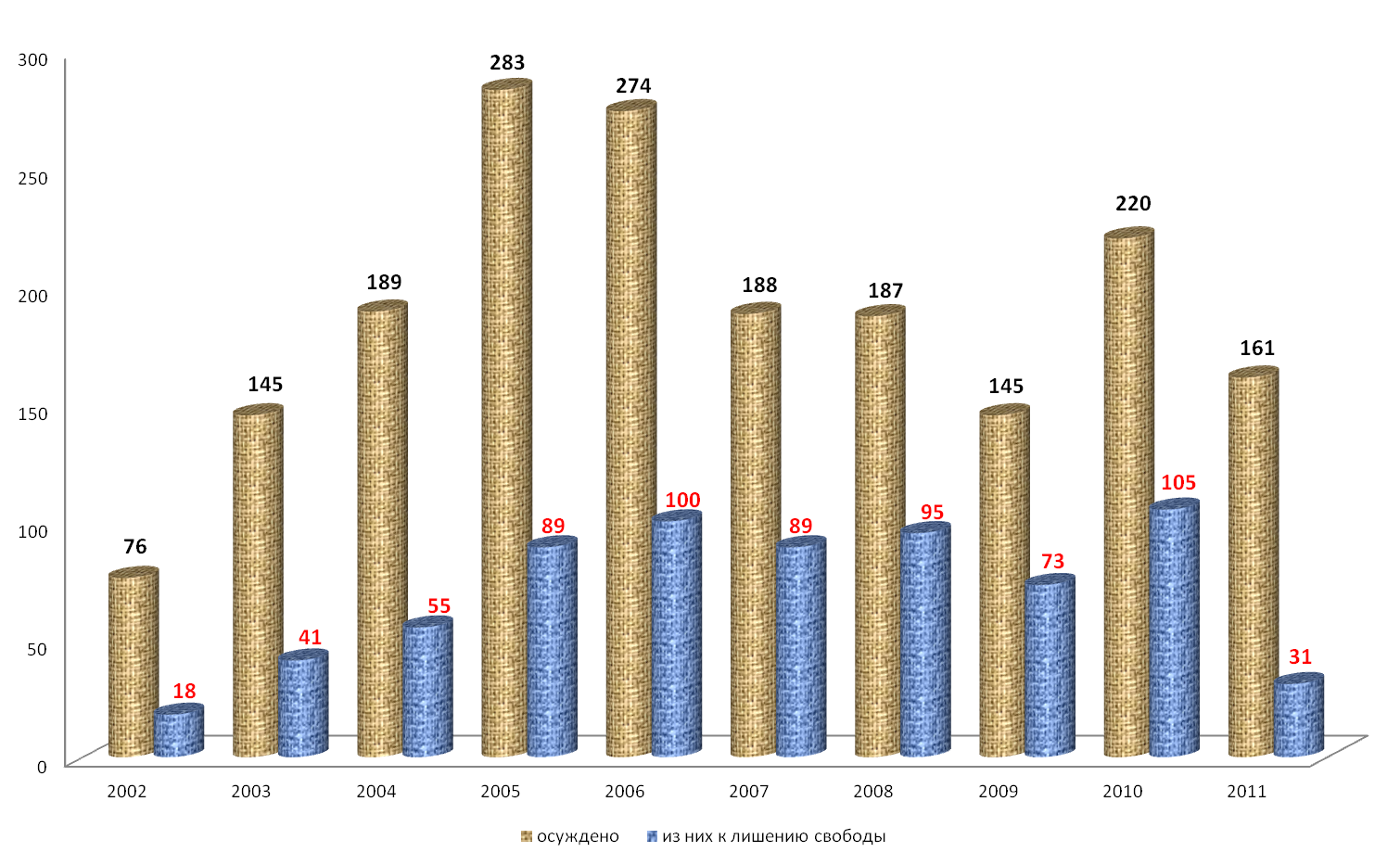 